Výchozí textV africké Botswaně umírají sloni. Přes 350 uhynulých zvířat objevily úřady poblíž delty řeky Okavango na severu země. Nikdo zatím neví, na co sloni umírají. První těla se objevila na začátku května, většina z nich leží blízko vody. Nyní probíhá vyšetřování, úřady ale zatím vyloučily pytláctví. Žádnému slonu totiž nikdo neuřezal kly. (Zdroj: Aktuálně.cz)Úkoly k textu je třeba vypracovávat popořadě.1. Podtrhejte ve větách přísudky. 2. Rozklíčujte struktury vět: vycházejte od podtrhaných přísudků a rozdělte věty na části tak, aby bylo možné danou část pojmenovat ve vztahu ke slovesu pomocí tázacího zájmena či zájmenného příslovce. Příklad: Šéf v úterý nadiktoval sekretářce velmi dlouhý dopis. → nadiktoval: kdo/co, kdy, komu/čemu, koho/co →  Šéf / v úterý / sekretářce / velmi dlouhý dopisV africké Botswaně umírají sloni. Umírají: kde, kdo/co > V africké Botswaně / sloni Přes 350 uhynulých zvířat objevily úřady poblíž delty řeky Okavango na severu země. Objevily: koho/co, kdo/co, kde > Přes 350 uhynulých zvířat / úřady / poblíž delty řeky Okavango na severu zeměNikdo zatím neví, na co sloni umírají. Neví: kdo/co, kdy, koho/co . Umírají: proč, kdo/co > nikdo /zatím/na co umírají sloni; na co/ sloni První těla se objevila na začátku května, většina z nich leží blízko vody. Se objevila: kdo/co, kdy; leží: kdo/co, kde > první těla/ na začátku května/; většina z nich / blízko vodyNyní probíhá vyšetřování, úřady ale zatím vyloučily pytláctví. Probíhá: kdy, kdo/co; vyloučily: kdo/co, kdy, koho/co > nyní/ vyšetřování/; úřady/ zatím/ pytláctvíŽádnému slonu totiž nikdo neuřezal kly. Neuřezal: komu/čemu, kdo/co, koho/co > žádnému slonu/ nikdo / kly/3. Nyní se zaměřte na víceslovné fráze, které vám po předchozí úloze vznikly. V jakém vztahu k sobě jednotlivá slova jsou? Co byste označili za jádro dané fráze a co za jeho doplnění? Příklad: velmi dlouhý dopis: dopis = jádro; dlouhý = doplnění, označuje vlastnost dopisu; velmi = vyjadřuje míru té vlastnostiV africké Botswaně – Botswana=jádro, africká = doplnění, blíže vymezuje místoPřes 350 uhynulých zvířat – jádro= zvířat, uhynulých = doplnění, označuje vlastnost zvířat, přes 350 – doplnění, označuje množství zvířatpoblíž delty řeky Okavango na severu země – jádro=řeky, poblíž delty=doplnění, na severu země= doplnění, upřesňuje místo, upřesňuje místo, okavango=doplnění, jméno řeky, První těla – jádro=těla, první=doplnění, upřesňuje, která tělaŽádnému slonu – slonu=jádro, žádnému=doplnění, blíže vymezuje slona4. Znázorněte celé věty pomocí bublin a čar; dejte pozor na to, s čím je které slovo ve vztahu. Příklad: Šéf v úterý nadiktoval sekretářce velmi dlouhý dopis.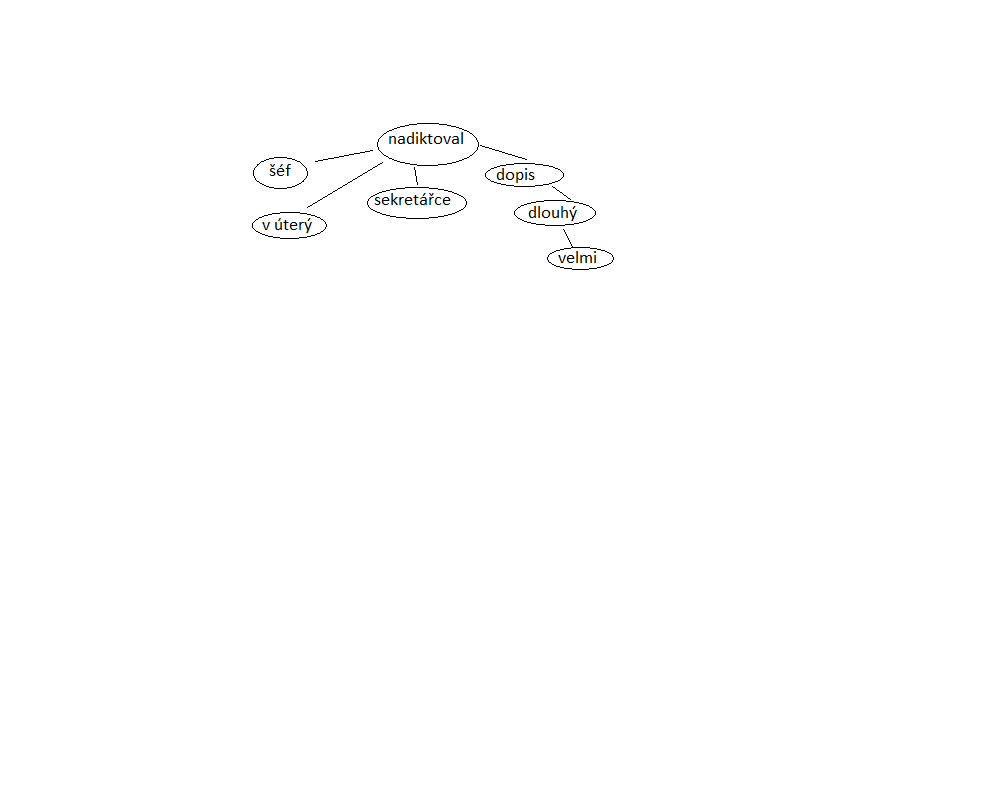 5. Připište k bublinám, o které větné členy jde. 1. V africké Botswaně umírají sloni. 2. Přes 350 uhynulých zvířat objevily úřady poblíž delty řeky Okavango na severu země. 3. Nikdo zatím neví, na co sloni umírají. První těla se objevila na začátku května, většina z nich leží blízko vody. 5. Nyní probíhá vyšetřování, úřady ale zatím vyloučily pytláctví. 6. Žádnému slonu totiž nikdo neuřezal kly. 